NÁRODNÁ RADA SLOVENSKEJ REPUBLIKY	VIII. volebné obdobieČíslo: CRD-1812/2022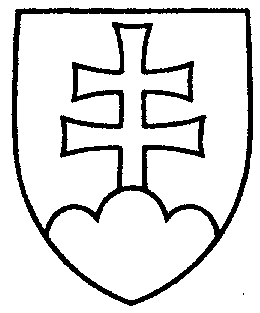 1724UZNESENIENÁRODNEJ RADY SLOVENSKEJ REPUBLIKYz 19. októbra 2022k návrhu poslancov Národnej rady Slovenskej republiky Jarmily Halgašovej, Jany Bittó Cigánikovej, Tomáša Lehotského, Petra Osuského a Vladimíry Marcinkovej na vydanie zákona, ktorým sa mení a dopĺňa zákon č. 40/1964 Zb. Občiansky zákonník v znení neskorších predpisov a ktorým sa menia a dopĺňajú niektoré zákony (tlač 1097) – prvé čítanie	Národná rada Slovenskej republiky	po prerokovaní uvedeného návrhu zákona v prvom čítanír o z h o d l a,  ž e	podľa § 73 ods. 4 zákona Národnej rady Slovenskej republiky č. 350/1996 Z. z. o rokovacom poriadku Národnej rady Slovenskej republiky v znení neskorších predpisov	nebude pokračovať v rokovaní o tomto návrhu zákona.    Boris  K o l l á r   v. r.    predsedaNárodnej rady Slovenskej republikyOverovatelia:Peter  D o b e š   v. r. Jana  V a ľ o v á   v. r.